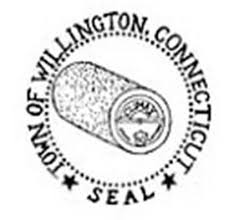 Economic Development Commission40 Old Farms Road, 
Willington, CT 06279
AGENDAJuly 10, 2019Time: 6:30 pmLocation:Willington Town Hall
40 Old Farms Road, 
Willington, CT 06279
Call to OrderApproval of the MinutesReportsOld BusinessNew BusinessB.  Introduction and Commencement of Economic Development OfficerB. Review list of development priorities  C.  Phelp’s Plaza sale update.D.  Discuss other Economic Development Opportunities and Plan of ActionVI. Adjournment Next meeting date August 14, 2019